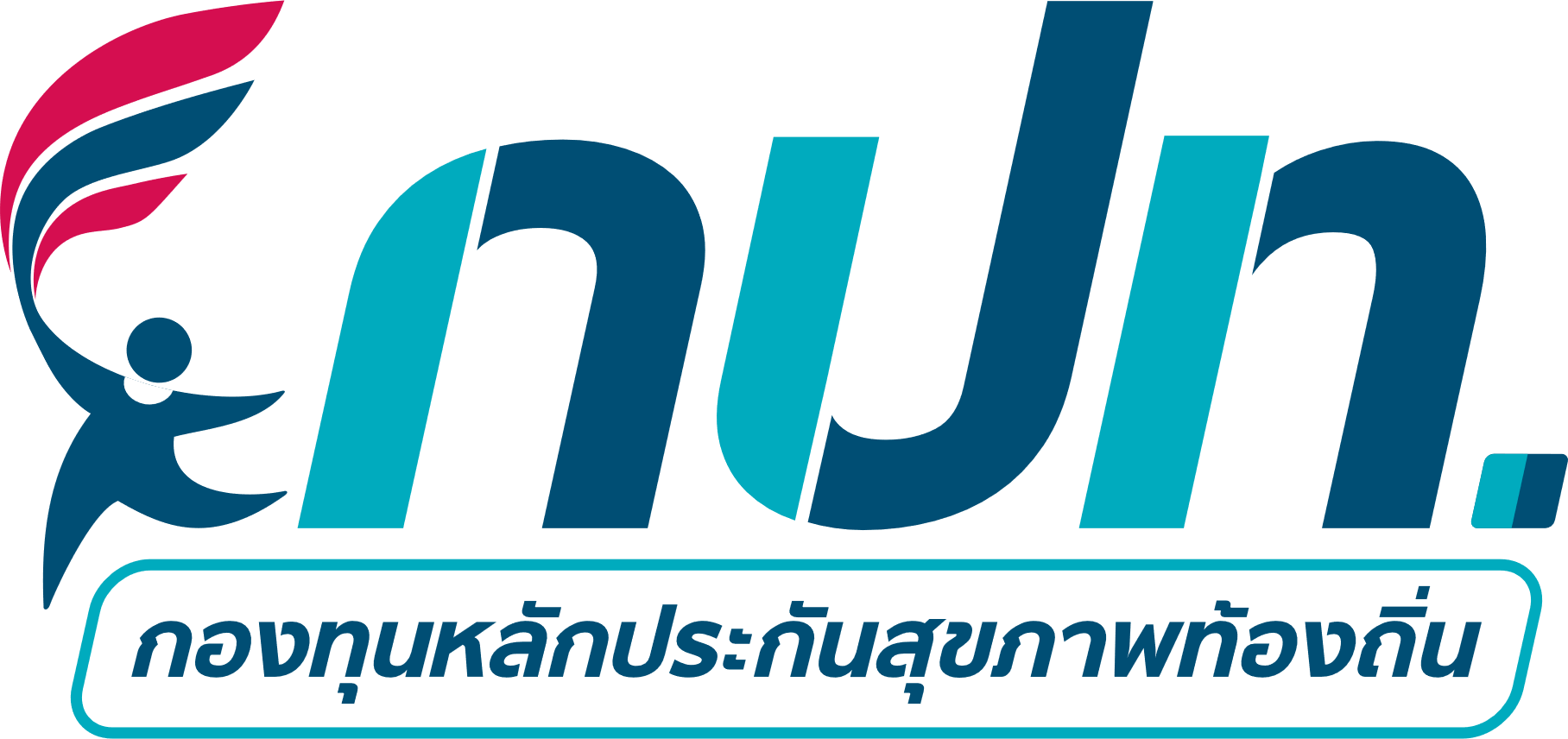 แบบจัดทำแผนงาน/โครงการ/กิจกรรมกองทุนหลักประกันสุขภาพท้องถิ่น อบต.นาท่ามเหนือ รหัส กปท. L1494อำเภอ เมืองตรัง จังหวัด ตรังตามประกาศคณะกรรมการหลักประกันสุขภาพแห่งชาติ เรื่อง หลักเกณฑ์เพื่อสนับสนุนให้องค์กรปกครองส่วนท้องถิ่นดำเนินงานและบริหารจัดการกองทุนหลักประกันสุขภาพในระดับท้องถิ่นหรือพื้นที่ พ.ศ.2561 และที่แก้ไขเพิ่มเติม ข้อ 16 (2) “ให้พิจารณาอนุมัติโครงการ หรือกิจกรรม ให้เป็นไปตามวัตถุประสงค์ของกองทุนตามข้อ 10”อาศัยอำนาจของประกาศ ฯ ข้อ 10 “เงินกองทุนหลักประกันสุขภาพตามข้อ 7 วรรคหนึ่ง ให้ใช้จ่ายเพื่อสนับสนุนและส่งเสริมเป็นค่าใช้จ่ายตามแผนงาน โครงการ หรือกิจกรรม ที่คณะกรรมการกองทุนอนุมัติ” จึงได้จัดทำแผนงาน โครงการ หรือกิจกรรม ประจำปีงบประมาณ 2566 โดยมีรายละเอียด ดังนี้1.ชื่อ  แผนงาน	 โครงการ	 กิจกรรม		โครงการส่งเสริมสุขภาพหญิงวัยเจริญพันธุ์และหญิงตั้งครรภ์ ปี 25662.ชื่อ  หน่วยงาน 	 องค์กร 	 กลุ่มประชาชน			โรงพยาบาลส่งเสริมสุขภาพตำบลบ้านนางอ  3.หลักการเหตุผล หลักการและเหตุผล (ระบุที่มาของการทำโครงการ)	การส่งเสริมสุขภาพหญิงวัยเจริญพันธุ์และการเตรียมความพร้อมก่อนการตั้งครรภ์ (preconception care) เป็นการจัดบริการแก่สตรีวัยเจริญพันธุ์และคู่สมรส มีเป้าหมายเพื่อให้สตรีมีสุขภาพดี มีผลลัพธ์จากการตั้งครรภ์ที่ดี เนื่องจากสตรีวัยเจริญพันธุ์เป็นช่วงที่อายุมีความพร้อมมากที่สุดต่อการกระทำหน้าที่ที่สมบูรณ์ของสตรี คือการให้กำเนิดบุตร ซึ่งเป็นบทบาทสำคัญในสังคม การจัดระบบสุขภาพของกลุ่มสตรีวัยเจริญพันธุ์ จึงเป็นการส่งเสริมสุขภาพของประชากรกลุ่มสำคัญให้มีสุขภาพดี และคุณภาพชีวิตที่ดีมีเป้าหมายเพื่อให้สตรีวัยเจริญพันธุ์มีสุขภาพดีก่อนการตั้งครรภ์ อีกทั้งมีความพร้อมที่จะตั้งครรภ์ ไม่เพียงแต่การเตรียมทางด้านร่างกายเท่านั้น ต้องครอบคลุมทั้งด้านสังคม จิตใจและจิตวิญาณด้วยการส่งเสริมให้สตรีวัยเจริญพันธุ์และคู่สมรสมีทัศนคติทางบวกก่อนการตั้งครรภ์แก่การเป็นบิดามารดา	จากการที่สตรีวัยเจริญพันธุ์ขาดความรู้ความเข้าใจในการเตรียมความพร้อมก่อนการตั้งครรภ์ จึงส่งผลให้เมื่อมีการตั้งครรภ์ได้มีการฝากครรภ์ช้า จึงต้องให้ความรู้เพื่อส่งเสริมให้มีการฝากครรภ์ก่อนอายุครรภ์ 12 สัปดาห์ เพื่อเป็นการเตรียมความพร้อมให้กับหญิงตั้งครรภ์มีความรู้และทักษะในการปฏิบัติตัว และสามารถดูแลตนเองและทารกในครรภ์	ดังนั้นทางโรงพยาบาลส่งเสริมสุขภาพตำบลบ้านนางอ ได้ตระหนักถึงความสำคัญของการดูแลหรือการเตรียมความพร้อมก่อนการตั้งครรภ์จึงเป็นสิ่งจำเป็นอย่างยิ่ง การเตรียมความพร้อมก่อนการตั้งครรภ์เป็นส่วนหนึ่งของงานอนามัยแม่และเด็ก ซึ่งถือเป็นด่านแรกของการดูแลสุขภาพเพื่อที่จะทำให้บุคคลเกิดความตระหนักสนใจในการดูแลสุขภาพและการเตรียมความพร้อมก่อนการตั้งครรภ์ เพื่อสุขภาพที่ดีของสตรีและเกิดผลลัพธ์ที่ดีในการตั้งครรภ์ต่อไป4.วัตถุประสงค์ (เพื่อการจัดบริการสร้างเสริมสุขภาพ ป้องกันโรค ฟื้นฟูสมรรถภาพ และรักษาพยาบาลระดับปฐมภูมิเชิงรุก รวมถึงการจัดกระบวนการหรือกิจกรรมเพื่อการสร้างเสริมสุขภาพ และการป้องกันโรค)	1. เพื่อให้หญิงวัยเจริญพันธุ์มีความรู้ ความเข้าใจในการเตรียมความพร้อมก่อนการตั้งครรภ์และสามารถปฏิบัติตัวได้อย่างถูกต้อง	2. เพื่อส่งเสริมให้หญิงวัยเจริญพันธุ์ที่แต่งงานแล้วเตรียมความพร้อมที่จะตั้งครรภ์มีความรู้ในเรื่องการฝากครรภ์ครั้งแรกก่อนอายุครรภ์ 12 สัปดาห์	3.  เพื่อให้หญิงวัยเจริญพันธุ์ที่ตั้งครรภ์มีความรู้ ทักษะในการดูแลตนเองและทารกในครรภ์5.วิธีดำเนินการ (ให้สอดคล้องกับวัตถุประสงค์ที่ตั้งไว้ตามข้อ 4)	1. จัดทำโครงการเพื่อขอสนับสนุนงบประมาณจากกองทุนหลักประกันสุขภาพ อบต.นาท่ามเหนือ             	2. จัดประชุมชี้แจงการดำเนินงานตามโครงการประชาสัมพันธ์โครงการผ่านทางอาสาสมัครสาธารณสุขในพื้นที่	3. ติดต่อวิทยากรจากนอกพื้นที่ เพื่อมาอบรมให้ความรู้แก่กลุ่มหญิงวัยเจริญพันธุ์และหญิงตั้งครรภ์พร้อมทั้งจัดทำป้ายโครงการ	4. ให้ความรู้หญิงวัยเจริญพันธุ์ที่แต่งงานแล้วเตรียมความพร้อมที่จะตั้งครรภ์ในการเตรียมตัวก่อนตั้งครรภ์และการฝากครรภ์ครั้งแรกก่อนอายุครรภ์ 12 สัปดาห์	5. สรุปผลดำเนินการสรุป/ประเมินผลโครงการ6.กลุ่มเป้าหมาย และกิจกรรม(เลือกได้มากกว่า 1 ข้อ) 6.1. กลุ่มหญิงตั้งครรภ์และหญิงหลังคลอด จำนวน..........40.............คน 1. การสำรวจข้อมูลสุขภาพ การจัดทำทะเบียนและฐานข้อมูลสุขภาพ 2. การตรวจคัดกรอง ประเมินภาวะสุขภาพ และการค้นหาผู้มีภาวะเสี่ยง 3. การเยี่ยมติดตามดูแลสุขภาพก่อนคลอดและหลังคลอด 4. การรณรงค์/ประชาสัมพันธ์/ฝึกอบรม/ให้ความรู้ 5. การส่งเสริมการเลี้ยงลูกด้วยนมแม่ 6. การคัดกรองและดูแลรักษามะเร็งปากมดลูกและมะเร็งเต้านม 7. การส่งเสริมสุขภาพช่องปาก 8. อื่น ๆ (ระบุ) ................................................................................................................. 6.2. กลุ่มเด็กเล็กและเด็กก่อนวัยเรียน จำนวน.......................คน 1. การสำรวจข้อมูลสุขภาพ การจัดทำทะเบียนและฐานข้อมูลสุขภาพ 2. การตรวจคัดกรอง ประเมินภาวะสุขภาพ และการค้นหาผู้มีภาวะเสี่ยง 3. การเยี่ยมติดตามดูแลสุขภาพ 4. การรณรงค์/ประชาสัมพันธ์/ฝึกอบรม/ให้ความรู้ 5. การส่งเสริมพัฒนาการตามวัย/กระบวนการเรียนรู้/ความฉลาดทางปัญญาและอารมณ์ 6. การส่งเสริมการได้รับวัคซีนป้องกันโรคตามวัย 7. การส่งเสริมสุขภาพช่องปาก 8. อื่น ๆ (ระบุ) ................................................................................................................. 6.3. กลุ่มเด็กวัยเรียนและเยาวชน จำนวน.......................คน 1. การสำรวจข้อมูลสุขภาพ การจัดทำทะเบียนและฐานข้อมูลสุขภาพ 2. การตรวจคัดกรอง ประเมินภาวะสุขภาพ และการค้นหาผู้มีภาวะเสี่ยง 3. การเยี่ยมติดตามดูแลสุขภาพ 4. การรณรงค์/ประชาสัมพันธ์/ฝึกอบรม/ให้ความรู้ 5. การส่งเสริมพัฒนาการตามวัย/กระบวนการเรียนรู้/ความฉลาดทางปัญญาและอารมณ์ 6. การส่งเสริมการได้รับวัคซีนป้องกันโรคตามวัย 7. การป้องกันและลดปัญหาด้านเพศสัมพันธ์/การตั้งครรภ์ไม่พร้อม 8. การป้องกันและลดปัญหาด้านสารเสพติด/ยาสูบ/เครื่องดื่มแอลกอฮอร์ 9. อื่น ๆ (ระบุ) ................................................................................................................. 6.4. กลุ่มวัยทำงาน จำนวน.......................คน 1. การสำรวจข้อมูลสุขภาพ การจัดทำทะเบียนและฐานข้อมูลสุขภาพ 2. การตรวจคัดกรอง ประเมินภาวะสุขภาพ และการค้นหาผู้มีภาวะเสี่ยง 3. การเยี่ยมติดตามดูแลสุขภาพ 4. การรณรงค์/ประชาสัมพันธ์/ฝึกอบรม/ให้ความรู้ 5. การส่งเสริมพฤติกรรมสุขภาพในกลุ่มวัยทำงานและการปรับเปลี่ยนสิ่งแวดล้อมในการทำงาน 6. การส่งเสริมการดูแลสุขภาพจิตแก่กลุ่มวัยทำงาน 7. การป้องกันและลดปัญหาด้านเพศสัมพันธ์/การตั้งครรภ์ไม่พร้อม 8. การป้องกันและลดปัญหาด้านสารเสพติด/ยาสูบ/เครื่องดื่มแอลกอฮอร์ 9. อื่น ๆ (ระบุ) ................................................................................................................. 6.5. กลุ่มผู้สูงอายุ จำนวน.......................คน 1. การสำรวจข้อมูลสุขภาพ การจัดทำทะเบียนและฐานข้อมูลสุขภาพ 2. การตรวจคัดกรอง ประเมินภาวะสุขภาพ และการค้นหาผู้มีภาวะเสี่ยง 3. การเยี่ยมติดตามดูแลสุขภาพ 4. การรณรงค์/ประชาสัมพันธ์/ฝึกอบรม/ให้ความรู้ 5. การส่งเสริมพัฒนาทักษะทางกายและใจ 6. การคัดกรองและดูแลผู้มีภาวะซึมเศร้า 7. การคัดกรองและดูแลผู้มีภาวะข้อเข่าเสื่อม 8. อื่น ๆ (ระบุ) ................................................................................................................. 6.6 กลุ่มผู้ป่วยโรคเรื้อรัง จำนวน.......................คน 1. การสำรวจข้อมูลสุขภาพ การจัดทำทะเบียนและฐานข้อมูลสุขภาพ 2. การตรวจคัดกรอง ประเมินภาวะสุขภาพ และการค้นหาผู้มีภาวะเสี่ยง 3. การเยี่ยมติดตามดูแลสุขภาพ 4. การรณรงค์/ประชาสัมพันธ์/ฝึกอบรม/ให้ความรู้ 5. การคัดกรองและดูแลผู้ป่วยโรคเบาหวานและความดันโลหิตสูง 6. การคัดกรองและดูแลผู้ป่วยโรคหัวใจ 7. การคัดกรองและดูแลผู้ป่วยโรคหลอดเลือดสมอง 8. การคัดกรองและดูแลผู้ป่วยโรคมะเร็ง 9. อื่น ๆ (ระบุ) ................................................................................................................. 6.7. กลุ่มคนพิการและทุพพลภาพ จำนวน.......................คน 1. การสำรวจข้อมูลสุขภาพ การจัดทำทะเบียนและฐานข้อมูลสุขภาพ 2. การตรวจคัดกรอง ประเมินภาวะสุขภาพ และการค้นหาผู้มีภาวะเสี่ยง 3. การเยี่ยมติดตามดูแลสุขภาพ 4. การรณรงค์/ประชาสัมพันธ์/ฝึกอบรม/ให้ความรู้ 5. การส่งเสริมพัฒนาทักษะทางกายและใจ 6. การคัดกรองและดูแลผู้มีภาวะซึมเศร้า 7. การคัดกรองและดูแลผู้มีภาวะข้อเข่าเสื่อม 8. อื่น ๆ (ระบุ) ................................................................................................................. 6.8. กลุ่มประชาชนทั่วไปที่มีภาวะเสี่ยง จำนวน.......................คน 1. การสำรวจข้อมูลสุขภาพ การจัดทำทะเบียนและฐานข้อมูลสุขภาพ  2. การตรวจคัดกรอง ประเมินภาวะสุขภาพ และการค้นหาผู้มีภาวะเสี่ยง 3. การเยี่ยมติดตามดูแลสุขภาพ  4. การรณรงค์/ประชาสัมพันธ์/ฝึกอบรม/ให้ความรู้ 5. การส่งเสริมการปรับเปลี่ยนพฤติกรรมและสิ่งแวดล้อมที่มีผลกระทบต่อสุขภาพ 6. อื่น ๆ (ระบุ) ................................................................................................................. 6.9. กลุ่มพระสงฆ์ หรือนักบวช ในศาสนาต่าง ๆ จำนวน.......................คน 1. การสำรวจข้อมูลสุขภาพ การจัดทำทะเบียนและฐานข้อมูลสุขภาพ 2. การตรวจคัดกรอง ประเมินภาวะสุขภาพ และการค้นหาผู้มีภาวะเสี่ยง 3. การเยี่ยมติดตามดูแลสุขภาพ 4. การรณรงค์/ประชาสัมพันธ์/ฝึกอบรม/ให้ความรู้ 5. การส่งเสริมการปรับเปลี่ยนพฤติกรรมและสิ่งแวดล้อมที่มีผลกระทบต่อสุขภาพ 6. อื่น ๆ (ระบุ) ................................................................................................................. 6.10. กลุ่มผู้ต้องขัง จำนวน.......................คน 1. การสำรวจข้อมูลสุขภาพ การจัดทำทะเบียนและฐานข้อมูลสุขภาพ 2. การตรวจคัดกรอง ประเมินภาวะสุขภาพ และการค้นหาผู้มีภาวะเสี่ยง 3. การเยี่ยมติดตามดูแลสุขภาพ 4. การรณรงค์/ประชาสัมพันธ์/ฝึกอบรม/ให้ความรู้ 5. การส่งเสริมการปรับเปลี่ยนพฤติกรรมและสิ่งแวดล้อมที่มีผลกระทบต่อสุขภาพ 6. อื่น ๆ (ระบุ) .................................................................................................................	 6.11. สำหรับการบริหารหรือพัฒนากองทุนฯ [ข้อ 10 (4)] 1. ค่าใช้จ่ายในการประชุม 2. ค่าใช้จ่ายในการเดินทาง 3. ค่าใช้จ่ายในการอบรม/พัฒนาศักยภาพ 4. ค่าวัสดุ/ครุภัณฑ์ 5. ค่าใช้จ่ายอื่น (ระบุ) ........................................................................................................... 6.12. กลุ่มอื่น ๆ (ระบุ).................................................................จำนวน.......................คน	 1. อื่น ๆ (ระบุ) .................................................................................................................7.ระยะเวลาดำเนินการ (ควรระบุตามการดำเนินงานจริง)ตั้งแต่ วันที่ 15 กุมภาพันธ์ พ.ศ 2566 ถึง 30 กันยายน พ.ศ25668.สถานที่ดำเนินการ	รพ.สต.บ้านนางอ  ต.นาท่ามเหนือ อ.เมือง จ.ตรัง9.งบประมาณ (ให้สอดคล้องกับวิธีดำเนินการ ที่ตั้งไว้ตามข้อ 5)	จำนวน 8,800 บาท รายละเอียด ดังนี้1.ค่าอาหารว่างในการประชุมจำนวน 2 มื้อๆละ 25 บาทจำนวน 40 คน  		เป็นเงิน 2,000  บาท2.ค่าอาหารกลางวันผู้เข้าร่วมการอบรม 1 มื้อ มื้อละ 80 บาท จำนวน 40 คน 		เป็นเงิน 3,200  บาท3.ค่าตอบแทนวิทยากรจากนอกพื้นที่ จำนวน 2 คนๆละ3 ชม.	ๆละ 600 บาท              เป็นเงิน 3,600  บาท10.ผลที่คาดว่าจะได้รับ (ให้สอดคล้องกับวัตถุประสงค์ที่ตั้งไว้ตามข้อ 4)	1.หญิงวัยเจริญพันธุ์มีความรู้ ความเข้าใจในการเตรียมความพร้อมก่อนการตั้งครรภ์และสามารถปฏิบัติตัวได้อย่างถูกต้อง	2.หญิงวัยเจริญพันธุ์ที่แต่งงานแล้วเตรียมความพร้อมที่จะตั้งครรภ์มีความรู้ในเรื่องการฝากครรภ์ครั้งแรกก่อนอายุครรภ์ 12 สัปดาห์ และสามารถมาฝากครรภ์ได้เร็วเมื่อรู้ว่าตั้งครรภ์	3.หญิงวัยเจริญพันธุ์ที่ตั้งครรภ์มีความรู้ทักษะในการดูแลตนเองและทารกในครรภ์11.คำรับรองความซ้ำซ้อนของงบประมาณข้าพเจ้า นางสาวดาราวรรณ  อ่อนน้อม ตำแหน่ง นักวิชาการสาธารณสุข หน่วยงาน โรงพยาบาลส่งเสริมสุขภาพตำบลบ้านนางอ  หมายเลขโทรศัพท์ 090-6619113 ในฐานะของผู้เสนอแผนงาน/โครงการ/กิจกรรมขอรับรองว่า แผนงาน/โครงการ/กิจกรรม ที่เสนอขอรับการสนับสนุนงบประมาณจากกองทุนหลักประกันสุขภาพ ในครั้งนี้  ไม่ได้ซ้ำซ้อนกับงบประมาณที่ได้รับจากแหล่งอื่น  สอดคล้องกับแผนสุขภาพชุมชน ของ กปท. รับทราบถึงกฎ ระเบียบ ข้อบังคับ และวิธีการดำเนินงานตามประกาศคณะกรรมการหลักประกันสุขภาพแห่งชาติ เรื่อง หลักเกณฑ์เพื่อสนับสนุนให้องค์กรปกครองส่วนท้องถิ่นดำเนินงานและบริหารจัดการกองทุนหลักประกันสุขภาพในระดับท้องถิ่นหรือพื้นที่ พ.ศ.2561 และที่แก้ไขเพิ่มเติม แล้วลงชื่อ                                              ผู้เสนอแผนงาน/โครงการ/กิจกรรม          (นางสาวดาราวรรณ  อ่อนน้อม)          ตำแหน่ง  นักวิชาการสาธารณสุขวันที่-เดือน-พ.ศ. ..................................................เห็นชอบ/อนุมัติ ให้เสนอขอรับการสนับสนุนงบประมาณจากกองทุนหลักประกันสุขภาพ ลงชื่อ                                              หัวหน้าหน่วยงาน/องค์กร/กลุ่มประชาชน        (นางสาวนิภารัตน์  หนูสนิท)ตำแหน่ง พยาบาลวิชาชีพ รักษาการแทนผู้อำนวยการโรงพยาบาลส่งเสริมสุขภาพตำบลบ้านนางอวันที่-เดือน-พ.ศ. ..................................................แผนการดำเนินงานโครงการส่งเสริมสุขภาพหญิงวัยเจริญพันธุ์และหญิงตั้งครรภ์ ปี 2566ณ โรงพยาบาลส่งเสริมสุขภาพตำบลบ้านนางอจำนวน 40 คนเวลา 08.30-08.45 น.		ลงทะเบียนเวลา 08.45-10.45 น.		แบ่งกลุ่มออกเป็น 2 กลุ่ม กลุ่มที่ 1 ให้ความรู้โดยวิทยากรคนที่ 1 					ฐานเรื่องการเตรียมความพร้อมก่อนการตั้งครรภ์ในหญิงวัยเจริญ					พันธุ์				กลุ่มที่ 2 ให้ความรู้โดยวิทยากรคนที่ 2 ฐานเรื่องให้ความรู้หญิง					วัยเจริญพันธุ์ที่แต่งงานแล้วเตรียมความพร้อมที่จะตั้งครรภ์ใน						การเตรียมตัวก่อนตั้งครรภ์และการฝากครรภ์ครั้งแรกก่อนอายุ					ครรภ์ 12 สัปดาห์เวลา 10.45-11.00 น.		รับประทานอาหารว่างเวลา 11.00-12.00 น.		สลับกลุ่ม โดยกลุ่มที่ 1 วิทยากรคนที่ 2 ฐานให้ความรู้เรื่องหญิง					วัยเจริญพันธุ์ที่แต่งงานแล้วเตรียมความพร้อมที่จะตั้งครรภ์ใน						การเตรียมตัวก่อนตั้งครรภ์และการฝากครรภ์ครั้งแรกก่อนอายุ					ครรภ์ 12 สัปดาห์				กลุ่มที่ 2 วิทยากรคนที่ 1 ความรู้โดยวิทยากรคนที่ 1	ฐานเรื่อง					การเตรียมความพร้อมก่อนการตั้งครรภ์ในหญิงวัยเจริญพันธุ์เวลา 12.00-13.00 น.		พักรับประทานอาหารกลางวันเวลา 13.00-15.00 น.		กลุ่มที่ 1 วิทยากรคนที่ 1 ฐานให้ความรู้หญิงวัยเจริญพันธุ์ที่ตั้ง					ครรภ์ในการดูแลสุขภาพสตรีตั้งครรภ์และเด็กรวมถึงพัฒนาการ					ของทารกในครรภ์ 				โดยกลุ่มที่ 2 วิทยากรคนที่ 2 ฐานให้ความรู้หญิงวัยเจริญพันธุ์ใน					เรื่องการออกกำลังกายขณะตั้งครรภ์ จากนั้นทั้ง 2 กลุ่มสลับกัน					เพื่อเข้ารับการอบรมให้ความรู้ในแต่ละฐาน เวลา 15.00-15.15 น.		รับประทานอาหารว่างเวลา 15.15-16.15 น.		แบ่งกลุ่มเพื่อแลกเปลี่ยนความคิดเห็น/ทำแบบสอบถามหลังการ					อบรม เวลา 16.15-16.30 น.		สรุปผลดำเนินการ